Publicado en  el 17/12/2015 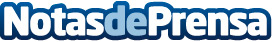 Los sentimientos reflejados en las noticias indican el comportamiento del mercado financieroDatos de contacto:Nota de prensa publicada en: https://www.notasdeprensa.es/los-sentimientos-reflejados-en-las-noticias_1 Categorias: Finanzas Cataluña http://www.notasdeprensa.es